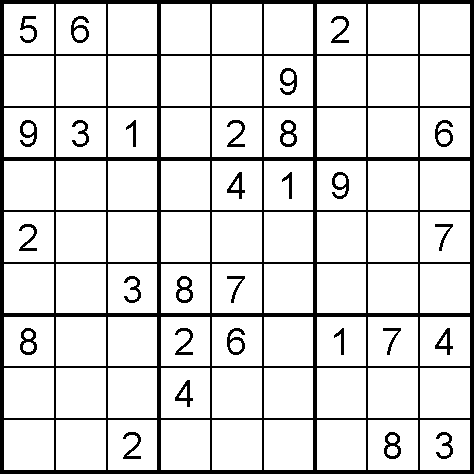 (Puzzle from Sudoku Collection: www.sudokucollection.com)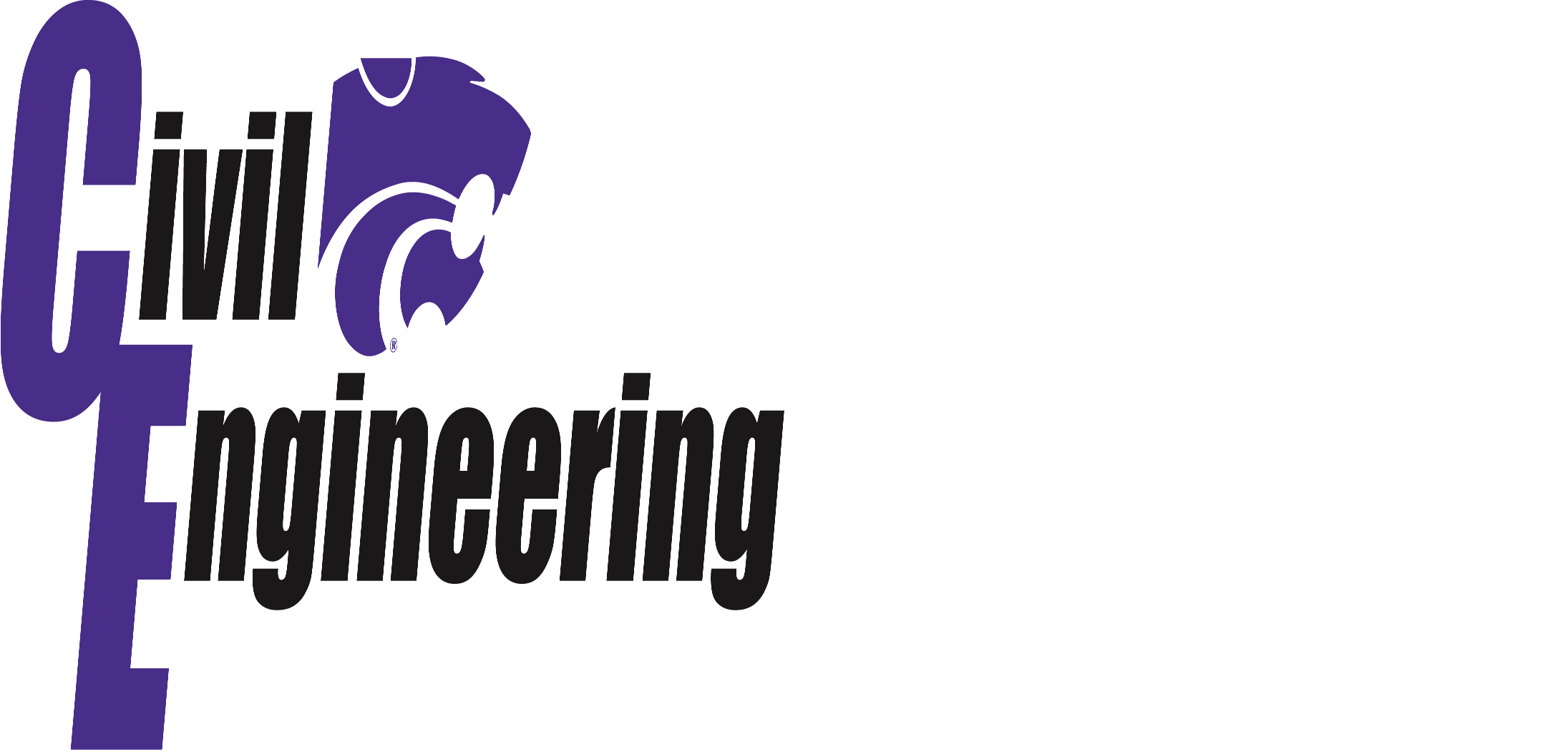 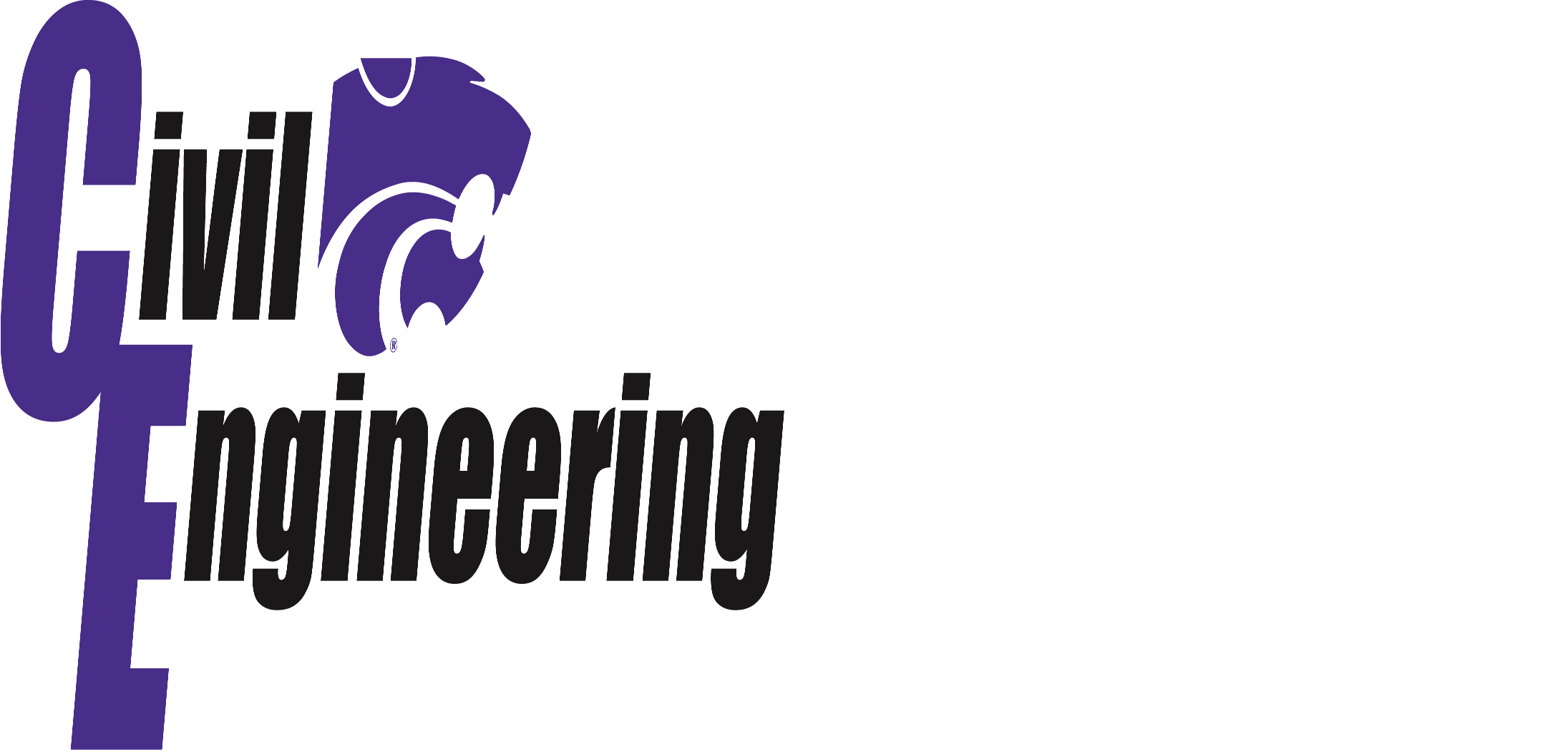 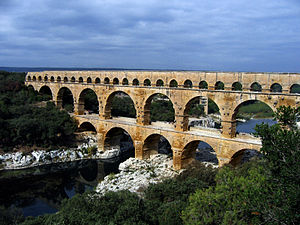 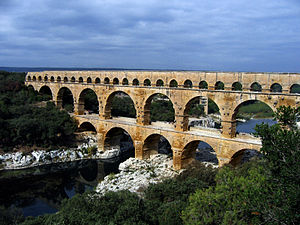 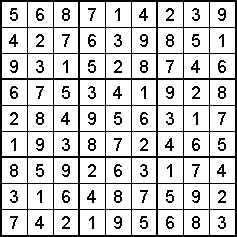 (Puzzle from Sudoku Collection: www.sudokucollection.com)